Principles of Business ManagementCourse Number:  66-027-01Semester:  Spring, 2016Department: Economics / BusinessCourse credits/hours:  3 UnitsInstructor: Dr. S. Gottlieb (e-mail: jmgsy89@gmail.com)Time: Monday 2:00 PMPre-requisite: NoneCourse Objective: Introductory study of management in business today.Course Description: 		This class  focuses on the basic theories and practices in management today with emphasis on the concepts of planning, organizing, human resources staffing, decision-making, communication, supervision control, and business leadership.Grade Requirements:					Mid-Term Exam / Term Paper (50% of Grade)			Final Exam (50% of Grade)			Extra-credit class researchBibliography/required textbooks: (SEE PHOTO) M: Management  3rd edition Thomas  Bateman, Scott Snell
McGraw-Hill: Copyright: 2013Assignments and Calendar:	Introduction & history of management 	Class 1-2	(Chapter 2)	Strategic Planning (MBO)			3		(Chapter 6)	Corporate organization & human resources	4-5		(Chapter 3, 7)	Business leadership 				6-7		(Chapter 10)	Motivation theory and application		8-9		(Chapter 11)	Managerial ethics 				10		(Chapter 4)	Workplace health issues			11		(Chapter 8,14)	Global business practices			12 		(Chapter 9)	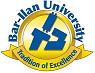 